UDE/UK Essen: Schlaganfallfolgen mildern - Wieder Laufen dank Hirnschrittmacher?Essen, 27.11.2017 Nach einem Schlaganfall können viele nicht mehr richtig gehen oder stehen, weil sie unter Lähmungen und Koordinationsstörungen leiden. Mithilfe eines Hirnschrittmachers können solche Lähmungen rückgängig gemacht werden, dies beweisen Untersuchungen von Wissenschaftlern der Universitätskliniken Essen und Würzburg. Die Ergebnisse wurden kürzlich im internationalen Fachjournal Annals of Neurology veröffentlicht.Prof. Dr. Christoph Kleinschnitz, Direktor der Klinik für Neurologie an der Medizinischen Fakultät der Universität Duisburg-Essen an der Universitätsmedizin Essen: „Im Versuchsstadium mit Tieren zeigte sich bereits, dass es dank eines Hirnschrittmachers möglich ist, gelähmte Glieder nach einem Schlaganfall wieder beweglich zu bekommen. Das ist ein wichtiger Etappensieg, der sich hoffentlich auch bald in den klinischen Alltag übertragen lässt.“Ein Drittel der Patienten kann nicht alleine laufenDer Schlaganfall ist weltweit die häufigste Ursache für eine körperliche Behinderung im Erwachsenenalter. Sehr oft Patienten können nicht mehr richtig laufen, weil sie Lähmungserscheinungen und Koordinationsstörungen entwickeln. Kleinschnitz: „Obwohl sich die Behandlungsmöglichkeiten in der Frühphase eines Schlaganfalls in den letzten Jahren deutlich verbessert haben, kann rund ein Drittel der Patienten nach einem Jahr immer noch nicht selbständig gehen. Es gibt leider auch noch keine Medikamente, um diesen Heilungsprozess zu beschleunigen.“Ein Hirnschrittmacher gibt über eine speziell in das Gehirn implantierte Elektrode elektrische Impulse an das Gewebe ab. Die Wissenschaftler konnten zeigen, dass die so angeregte Region im Hirnstamm, die die Bewegungen steuert, dafür sorgt, dass sich die betroffenen Ratten wieder bewegen konnten. Kleinschnitz: „Wir waren überrascht, wie deutlich sich das Gangbild der behandelten Tiere verbesserte. Ihre Schritte waren fast normal lang und schnell. Außerdem machten sie weniger Fehler bei komplexen Gehtests.“Hirnschrittmacher schon medizinischer AlltagBei Parkinsonerkrankten gehört das Einsetzen eines Hirnschrittmachers bereits zu den gängigen Verfahren. Die Forscher hoffen nun, diese Methode zukünftig auch bei bestimmten Schlaganfallpatienten anwenden zu können. Dazu müssen sie aber zunächst noch genauer herausfinden, welche speziellen Nervenzellen im Hirnstamm stimuliert werden müssen und wie die Langzeitwirkung dieses Verfahrens ist.Weitere Informationen: •	Prof. Dr. Christoph Kleinschnitz, Klinik für Neurologie, Tel. 0201/723-2461, christoph.kleinschnitz@uk-essen.dePressekontakte: 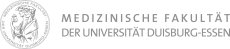 Christine HarrellLeiterin Kommunikation & Öffentlichkeitsarbeit des Dekanats der Medizinischen Fakultät der Universität Duisburg-EssenTel.: +49 201 723 1615christine.harrell@uk-essen.de www.uni-due.de/med/ 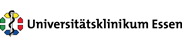 Burkhard BüscherPressesprecherTel.: 0201/723-2115burkhard.buescher@uk-essen.de www.uk-essen.de Über die Medizinische Fakultät der Universität Duisburg-EssenWissenschaft und Forschung auf höchstem internationalem Niveau und eine herausragende, exzellente Ausbildung zukünftiger Ärztinnen und Ärzte: Diese Ziele hat sich die Medizinische Fakultät gesteckt und verfolgt sie mit Nachdruck. Wesentliche Grundlage für die klinische Leistungsfähigkeit ist die Forschung an der Medizinischen Fakultät der Universität Duisburg-Essen mit ihrer klaren Schwerpunktsetzung in Onkologie, Transplantation, Herz-Gefäß-Medizin, sowie den übergreifenden Forschungsschwerpunkten Immunologie, Infektiologie und Genetik. Der 2014 bezogene Neubau des Lehr- und Lernzentrums bietet den Studierenden der Medizinischen Fakultät exzellente Ausbildungsmöglichkeiten. Über die Essener Universitätsmedizin Die Essener Universitätsmedizin umfasst das Universitätsklinikum Essen (UK Essen) und seine Tochterunternehmen Ruhrlandklinik, St. Josef Krankenhaus, Herzzentrum Huttrop und Westdeutsches Protonentherapiezentrum Essen. Die Essener Universitätsmedizin ist mit ca. 1.700 Betten in mehr als 70 Gebäuden das führende Gesundheits-Kompetenzzentrum des Ruhrgebiets: Alleine im vergangenen Jahr (2015) behandelten unsere rund 7.900 Beschäftigten fast 70.000 stationäre Patientinnen und Patienten. Herausragende Schwerpunkte sind die Onkologie, die Transplantation sowie die Herz- und Gefäßmedizin: Mit dem Westdeutschen Tumorzentrum (WTZ), einem der größten Tumorzentren Deutschlands, dem Westdeutschen Zentrum für Organtransplantation (WZO), ein international führendes Zentrum für Transplantation, in dem unsere Spezialisten mit Leber, Niere, Bauchspeicheldrüse, Herz und Lunge alle lebenswichtigen Organe verpflanzen, und dem Westdeutschen Herz- und Gefäßzentrum (WHGZ), in dem wir jährlich mehr als 2.000 Operationen durchführen, hat die Essener Universitätsmedizin eine weit über die Region reichende Bedeutung für die Versorgung von Patientinnen und Patienten. 